الفصل الثانيمحتويات  قائمة الصفحة الرئيسية  Home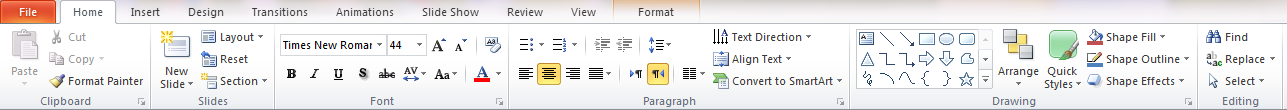 ادخال المحتويات ( اضافة المحتويات ):- 1- انقر على اي مربع نص واكتب النص المناسب . استخدم الادوات المتوفرة في شريط الصفحة الرئيسية home والشريط ادوات الرسم ,تنسيق Drawing tools,format لتعديل تنسيق اي نص او فقرة في حال وجود مربعات نصوص اخرى , انقر على كل منها واكتب النص المناسب وقم بتنسيقه حسب الحاجه .2- عندما تكون جاهزا لانشاء شريحة اخرى , انقر على اسفلالزر شريحة جديدة new slide  واختر المخطط  المطلوب للشريحة الجديدة .3- اذا لم يعجبك التخطيط الحالي , انقر تخطيط layout واختر تخطيطا" اخر للشريحة .4- اذا احتوت الشريحة على مربعات , فاكتب النص المناسب او انقر احد الازرار لاضافة جدول او مخطط بياني او رسم smart Art  او صورة او قصاصة فنية او لقطة فيديو .5- استمر بالنقر على اسفل الزر شريحة جديدة new slide  , واختيار التخطيط المطلوب لكل شريحة , ومن ثم اضافة المحتويات اليها حتى اكمال العرض التقديمي .60 انقر الزر حفظ save واحفظ العرض التقديمي بالاسم المناسب .تبويب مجموعة الشرائح Slide :-تنسيق الشريحة :- رغم ان النسق الذي تختاره للعرض التقديمي يقوم بتطبيق سمات الالوان والخطوط الافتراضية , يمكنك تعديل العناصر بشكل منفرد وتغيير الخلفية لتخصيص مظهر كل شريحة, علما" ان مربعات المحتويات ليست هي مربعات نصوص , وبالتالي يمكن معاملتها على انها نوع من انواع الاشكال .تنسيق المحتوى :-1- انقر على اي مربع نص لتحديده .2- استخدم مقابض الحجم لتغيير حجم مربع النص او استخدام مقابض التدوير لتدويره , ثم اسحبه لتغيير موقعه .3- ضمن الشريط " الصفحة الرئيسية "home , مع ابقاء مربع النص محددا" , انقر الزر " انماط سريعة " Quick styles وانقر النمط الذي تريد تطبيقه . 4- لتسيق شكل ما , انقر الزر " تاثيرات الاشكال shape Effects وانقر على التاثير المناسب .5- حدد النص الذي تريد تعديله , واستخدم ادوات الخطوط لتغيير الخط وحجمه ولونه واضافة اي مؤثر على النص .6- حدد اي فقرة تريد تعديلها , واستخدم ادوات الفقرات لتغيير المحاذاة الافقية او العمودية او المسافة بين الاسطر او اتجاه النص .... الخ .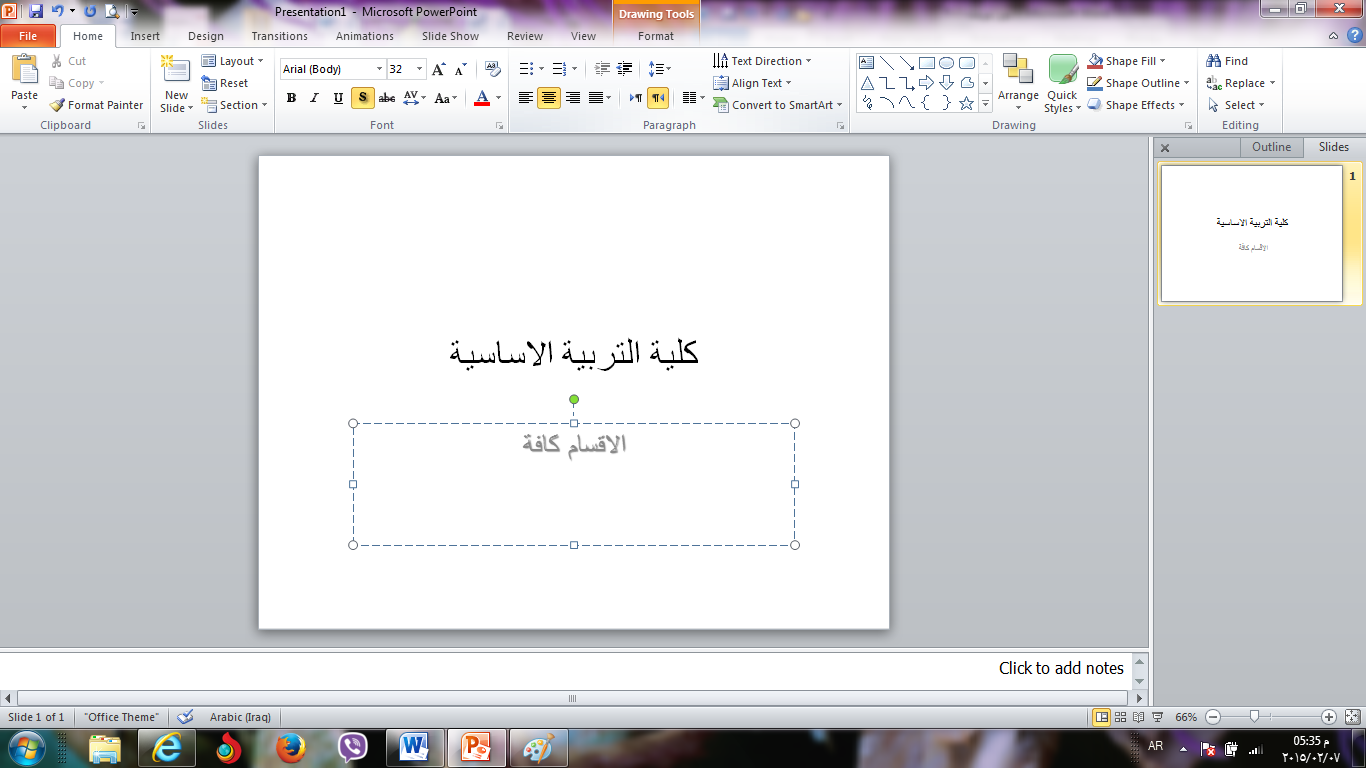  ( تنسيق النص ):-نقصد بتنسيق النص هو اجراء التعديلات على النص ليكون بشكل منسق ومرتب مثل التعديل على حجم الخط او نوعه او محاذاته وغيرها من التنسيقات الاخرى , ويتم ذلك اما بعد كتابة النص واجراء التعديلات والتنسيقات عليه او قبل الكتابة تجري التنسيقات ومن ثم تتم عملية الكتابة , وتتم التنسيقات   بعد تحديد النص المطلوب عمل تنسيق عليه  باكثر من طريقة  . وتتم اغلب التنسيقات الخط من قائمة الصفحة الرئيسية Home .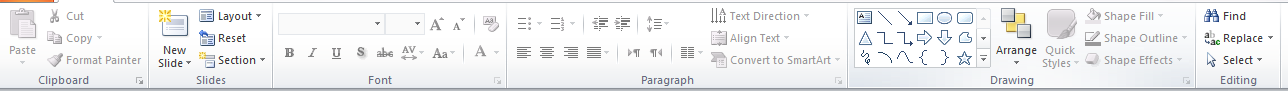 الطريقة الاولى : بعد تحديد النص المطلوب عمل تنسيق عليه ومن ثم نختار الايعاز  ( الايقونة ) المطلوب من خلال القائمة ( الصفحة الرئيسية Home )  التبويب الخط Font  وكما  مبين في الجدول ادناه .الطريقة الثانية :بعد تحديد النص المطلوب نستخدم اختصار لوحة المفاتيح للقيام بالعمل المطلوب وكما مبين في الجدول ادناه :-محتويات تبويب  Font :الطريقة الثالثة :- بعد تحديد النص المطلوب عمل تنسيق علية  ومن ثم نختار القائمة ( الصفحة الرئيسية Home )  انقر على السهم المنسدل  التبويب الخط  Font وكما يلي :- 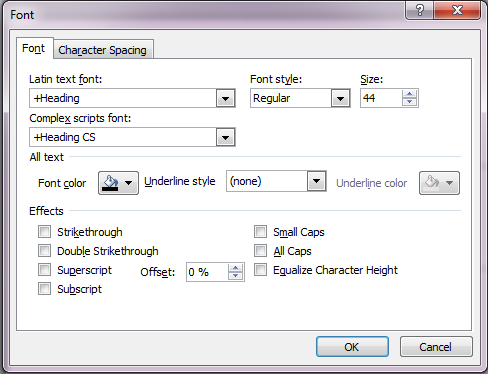 شكل رقم (2) يبين نافذة الخطتالايعاز ( الايقونة ) ووظيفتهعمله بواسطة لوحة المفاتيح 1New Slide: شريحة جديدة Ctrl +m 2Layout :- تخطيط الشريحة3Reset :- اعادة التعيين 4Section :-مقطع تالايعاز  ( الايقونة )ووظيفته ( الطريقة الاولى )عمله بواسطة لوحة المفاتيح ( الطريقة الثانية )1B : جعل الخط  سميك وغامق Ctrl + B2I : جعل الخط مائل Ctrl + I3U : جعل الخط مسطر Ctrl + U4: تغيير نوع الخط 5 : تغيير حجم الخط Ctrl +}  او Ctrl + {6 : تكبير او تقليص حجم الخط Ctrl +}  او Ctrl + {7 :    تلوين الخط